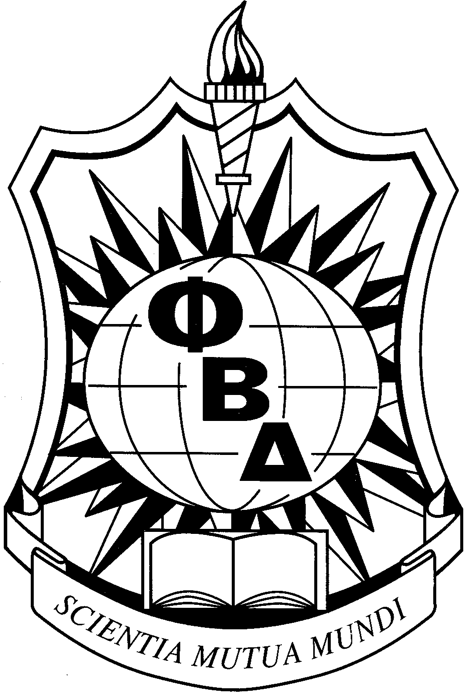 Phi Beta Delta Honor Society for International Scholars 38th Annual International Conference                               Friday, April 26, 2024                                   2024 Conference Registration FormTitle (Dr./Ms./Mr./Professor)	 	First Name: 		Last Name: 		 Institution:						 Mailing Address:  						 City: 	State or Country: 	Zip:			 Phone Number:Email Address:  	Please select your role. Faculty:             Staff:                Student:                 Community Member:  	            * Please add up all your expenses in the table below.Indicate Payment Amount and Number:  Check Number: #                       Amount: US$  	Or Money Order Number: # 	Amount: US$   	PLEASE ENCLOSE YOUR PAYMENT (Check or Money Order) WITH THIS FORM AND MAIL TO:Phi Beta Delta Honor Society for International ScholarsAdministration Building, Rooms 148 & 150 California State University, San Bernardino5500 University Parkway, San Bernardino, CA 92407(The postmark date will be used to determine your registration fee. Check or money order must be included with this form.) Registration (Fees in US Dollars)StudentIndividual Faculty/Non-StudentsChapterREGULAR REGISTRATION(March 25 - April 26, 2024)$ 25$ 50$ 150ItemCostIndividual Registration Fee$Chapter Registration Fee$ Total Amount Due$